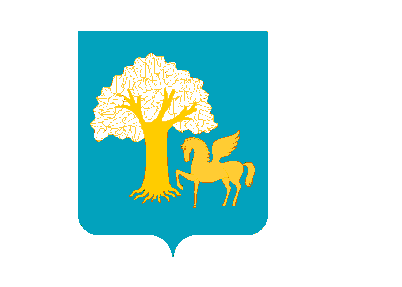          КАРАР                                                                                    РЕШЕНИЕ   23 ноябрь  2018 года                    №  27-47-6                    23 ноября 2018 годаО присвоении звания Почетный гражданин с. Верхние Кигимуниципального района Кигинский район Республики Башкортостан Рахимьяновой Рае Тагировне	Рассмотрев  ходатайство МОБУ лицей села Верхние Киги МР Кигинский район РБ,  Совет сельского поселения Верхнекигинский сельсовет муниципального района Кигинский район Республики Башкортостан     р е ш и л:	- присвоить звание Почетный гражданин с.Верхние Киги муниципального района  Кигинский район Республики Башкортостан Рахимьяновой Рае Тагировне.Глава  сельского поселения 		      	          		                    	       Н.А. Шамиев 